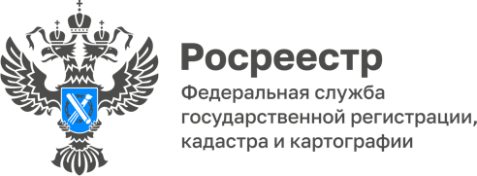                                                                                                                                                 ПРЕСС-РЕЛИЗУПРАВЛЕНИЯ ФЕДЕРАЛЬНОЙ СЛУЖБЫ ГОСУДАРСТВЕННОЙ РЕГИСТРАЦИИ, КАДАСТРА И КАРТОГРАФИИ ПО БЕЛГОРОДСКОЙ ОБЛАСТИТеперь персональные данные владельцев недвижимости смогут получать соседи по квартире, застройщики и участники долевого строительстваС 1 марта 2023 года получить сведения о личных данных правообладателя в выписке из Единого государственного реестра недвижимости (ЕГРН) можно только с согласия собственника. Соответствующие изменения, призванные защитить персональные данные правообладателей, внесены Федеральным законом от 14.07.2022 № 266-ФЗ «О внесении изменений в Федеральный закон «О персональных данных». Напомним, что данные изменения не коснулись:- самих собственников объекта недвижимости;- супруга (супруги) владельца недвижимости;- совладельцев;- наследников – после смерти собственника;- залогодержателей;- арендаторов и арендодателей недвижимости;- арбитражных управляющих;- нотариусов;- собственников смежного земельного участка;- собственников недвижимости, чей объект расположен на чужой земле;- обладателей частного или публичного сервитута на объект, на который установлен сервитут;- уполномоченных органов;- кадастровых инженеров;- представителей госучреждений.«Изменения, вступившие в силу 1 марта текущего года, значительно усложнили работу риелторов. Например, процесс продажи комнат в коммунальной квартире стал гораздо сложнее, так как продавец комнаты должен был письменно уведомить всех собственников иных комнат в коммунальной квартире о продаже своей комнаты. В связи с этим, потребовалось внести необходимые поправки в закон, чтобы решить данную проблему. И с 31 июля 2023 года вступили в силу изменения в Федеральный закон от 13.07.2015 № 218-ФЗ «О государственной регистрации недвижимости», которые наделили собственников одних комнат в коммунальной квартире правом получать сведения о собственниках иных комнат в этой же квартире в составе выписки из ЕГРН даже при условии отсутствия согласия таких соседей на предоставление сведений о них», - прокомментировал исполнительный директор агентства недвижимости «Этажи» в г. Белгород Денис Домрачев. По словам заместителя руководителя Управления Росреестра по Белгородской области Екатерины Репиной, согласно изменениям в Федеральном законе от 13.07.2015 № 218-ФЗ «О государственной регистрации недвижимости», выписку из ЕГРН с указанием персональных данных (ФИО и дата рождения) владельца объекта недвижимости, помимо ранее упомянутых лиц, теперь смогут получить:- правообладатели земельного участка в отношении гражданина, который является владельцем расположенных на этом земельном участке зданий, сооружений, помещений, машино-мест, если информация о данных объектах имеется в ЕГРН;- застройщик об участнике долевого строительства по договору участия в долевом строительстве или договору об уступке прав требований по ДДУ, при условии, что застройщик является стороной по этому договору;- участник долевого строительства по ДДУ в отношении гражданина, являющегося также участником (стороной сделки) по этому договору.https://rosreestr.gov.ru/press/archive/reg/teper-personalnye-dannye-vladeltsev-nedvizhimosti-smogut-poluchat-sosedi-po-kvartire-zastroyshchiki-15092023/ Контакты для СМИ:Анастасия Быстрова,пресс-секретарь Управления Росреестрапо Белгородской областител.: 8 (4722) 30-00-22 доб. 1617моб.: 8(910)2218898BistrovaAA@r31.rosreestr.ruсайт: https://rosreestr.gov.ru 